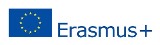 ERASMUS STUDEBT MOBILITY FOR TRAINEESHIPSACADEMIC YEAR 2014-2015CERTIFICATE OF ATTENDANCESubject: Erasmus Student Mobility for TraineeshipsWe hereby confirm that,  öğrencinin ismi, born on doğum tarihi, the student of Recep Tayyip Erdoğan University in Turkey, followed and successfully completed a period of work placement as an Erasmus trainee student at şirketin ismi within  the framework of Erasmus Student Mobility for Traineeships Program in the academic year 2016-2017 between the dates başlangıç tarihi and bitiş tarihi. Kind regards,(Onaylayan kişinin adı)(Unvanı)(İmza ve mühür)